           Владивостокский государственный           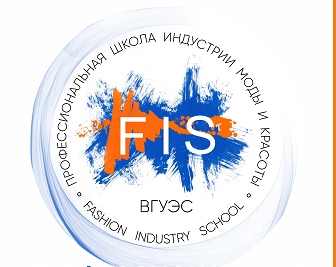        университет экономики и сервиса       Профессиональная школа индустрии моды и красотыДЕНЬоткрытых дверей                        ждем учащихся 9-11 классов и их родителей        « Знакомство с профессией»                                                                                                                                                мастер-классы:            Февраля 2018 г.     -  макияж  С 11 до 14 часов                 -   аксессуар своими руками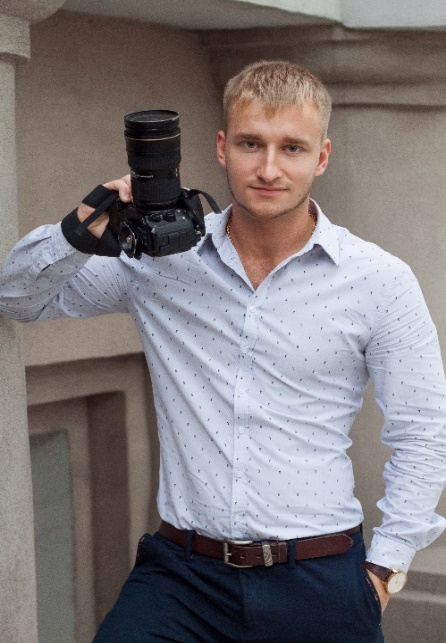       -  селфи-класс      -  коллаж: супермодель 2018        -   уход за волосами и руками в                   зимнее время      -  прически с элементами плетения      -  психолог: выбор профессии                                                           По адресу: ул. Гоголя 41, Корпус 8, ауд.8116, 8101, 8110, тел.  240-40-74, 240-43-35, 240-43-83